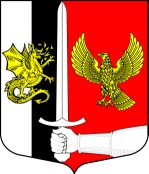 Администрация муниципального образованияЧерновское сельское поселениеСланцевского муниципального района Ленинградской областиПОСТАНОВЛЕНИЕ22.08.2019г.                                                                                                    № 53-пО внесении изменений в муниципальную программу "Устойчивое развитие территории муниципального образования Черновское сельское поселение Сланцевского муниципального района Ленинградской области " на 2019 год и плановый период 2020-2021 годов.                 В соответствии со статьей 179 Бюджетного кодекса Российской Федерации, Федеральным законом от 06 октября 2003 года № 131-ФЗ «Об общих принципах организации местного самоуправления в Российской Федерации», постановлением администрации Черновского сельского поселения от 02.06.2014г. № 40-п «Об утверждении Порядка разработки и реализации муниципальных программ муниципального образования Черновское сельское поселение Сланцевского муниципального района Ленинградской области», в целях осуществления стратегических социально - экономических преобразований и принятия мер по созданию предпосылок для устойчивого развития территории поселения, администрация муниципального образования Черновское сельское поселение Сланцевского муниципального района Ленинградской области п о с т а н о в л я е т:1. Внести в муниципальную программу от 26.10.2018г.№103-п "Об утверждении муниципальной программы  "Устойчивое развитие территории муниципального образования Черновское сельское поселение Сланцевского муниципального района Ленинградской области" на 2019 год и на плановый период 2020 и 2021 годов(с учетом изменений от 22.02.2019г. №13-п) следующие изменения:2.  Муниципальную программу читать в новой редакции согласно приложениям. 3. Финансирование мероприятий муниципальной программы " Устойчивое развитие территории муниципального образования  Черновское сельское поселение Сланцевского муниципального района Ленинградской области " на 2019 год и на плановый период 2020 и 2021 годов производить в пределах ассигнований, предусмотренных на эти цели в бюджете Черновского сельского поселения на соответствующий финансовый год.  4.   Контроль над исполнением данного постановления оставляю за собой.           5. Постановление вступает в силу со дня его официального опубликования в приложении к газете «Знамя труда».Глава администрацииЧерновского сельского поселения                                                 В.И. ВодяницкийПриложение к постановлению администрации Черновского  сельского поселенияот  22.08.2019 года №  53-пМуниципальная программа"Устойчивое развитие территории муниципального образования Черновское сельское поселение Сланцевского муниципального района Ленинградской области" на 2019 год и на плановый период 2020 и 2021 годовПАСПОРТ1.  Характеристика поселения и проблемы Административным центром муниципального образования Черновское  сельское  поселение является  деревня Монастырек. На территории поселения расположено 10  деревень.Согласно последним данным, полученным в результате переписи населения, численность постоянного населения  Черновского сельского поселения составляет  664  человека.  Протяженность  дорог местного значения составляет 14,86 км.   К числу основных проблем развития сельских территорий, на решение которых  направлена реализация Программы, относятся сложная демографическая ситуация, обезлюдение  сельских территорий, низкий уровень  благоустройства и обеспеченности инженерной инфраструктурой. По состоянию на 01.07.2019 года требуются места (площадки) накопления твердых коммунальных отходов в следующих населенных пунктах Черновского сельского поселения Сланцевского муниципального района Ленинградской области в количестве 5-х штук.Для организации накопления отходов в соответствии с требованиями действующего законодательства необходимо создать 8мест (площадок) накопления твердых коммунальных отходов с размещением на них 10 контейнеров, из них 4 контейнера объемом по 2,5 куб. м и 6 контейнеров объемом по 1,5 куб.м.Не все существующие в населенных пунктах места (площадки) накопления твердых коммунальных отходов оборудованы в соответствии с требованиями законодательства в области санитарно-эпидемиологического благополучия населения. Программа определяет основные направления деятельности органов местного самоуправления Черновского сельского поселения Сланцевского муниципального района Ленинградской области в области охраны окружающей среды, а также устанавливает перечень неотложных мероприятий по улучшению качества окружающей среды и уменьшению экологической нагрузки.2. Основные цели и задачи Программы- создание комфортных условий жизнедеятельности в сельской местности;- активизация местного населения в решении вопросов местного значения.- организация и содержание уличного освещения населённых пунктов поселения;- создание условий для развития социальной инфраструктуры муниципального образования;- повышение уровня качества жизни населения;- создание комфортной среды проживания;- сохранение окружающей среды и объектов культурного наследия-Создание необходимых условий для усиления пожарной безопасности на территории муниципального образования Черновское  сельское поселение Сланцевского муниципального района Ленинградской области, предотвращения гибели, травматизма людей, сокращения размера материальных потерь от огня, укрепление  материальной базы ДПД- Обеспечение устойчивого функционирования и развития   автомобильных дорог и транспортной  доступности населенных пунктов Черновского сельского поселения- Создание условий для устойчивого и сбалансированного экономического развития Черновского сельского поселения- создание благоприятных условий для проживания в сельской местности;- благоустройство сельских населенных пунктов;- создание мест (площадок) накопления твердых коммунальных отходов3. Сроки реализации ПрограммыРеализацию Программы предполагается осуществить в 2019-2021 годах. 4. Основные мероприятия Программы        Основные мероприятия Программы направлены на благоустройство территории сельских населенных пунктов; создание комфортных условий жизнедеятельности в сельской местности;  организация и содержание уличного освещения населённых пунктов поселения;  создание условий для развития социальной инфраструктуры муниципального образования; создание необходимых условий для усиления пожарной безопасности на территории муниципального образования Черновское сельское поселение Сланцевского муниципального района Ленинградской области, предотвращения гибели, травматизма людей, сокращения размера материальных потерь от огня, укрепление  материальной базы ДПД; обеспечение устойчивого функционирования и развития   автомобильных дорог и транспортной  доступности населенных пунктов Черновского  сельского поселения; повышение качества планирования и управления муниципальными финансами, развитие программно-целевых принципов формирования бюджета;  создание комфортных условий проживания за счет повышения качества предоставляемых жилищно-коммунальных услуг и обеспечения соответствия жилых помещений установленным санитарно-гигиеническим требованиям, техническим правилам и нормам;  обеспечение эффективного использования муниципального жилищного фонда; обеспечение и поддержка самодеятельных коллективов по участию  их в фестивалях, конкурсах и смотрах  народного творчества; сохранение и укрепление здоровья детей, формирование у  них  потребности в физическом совершенствовании и здоровом образе жизни, борьба с негативными явлениями- курением, употреблением алкоголя, наркотиков, детской преступностью; улучшение экологической ситуации в поселении обращения с отходами в рамках исполнения полномочия органа местного самоуправления «участие в организации деятельности по накоплению - создание новых мест (площадок) накопления твердых коммунальных отходов в муниципальных образованиях Черновского сельского поселения Сланцевского муниципального района Ленинградской области; оснащение контейнерами мест (площадок) накопления твердых коммунальных отходов; благоустройство существующих мест (площадок) накопления твердых коммунальных отходов в муниципальном образовании Черновское  сельское поселение Сланцевского муниципального района Ленинградской области.5. Ресурсное обеспечение ПрограммыОбщий фонд муниципальной программы: 57507,72431, в том числе:- Федеральный бюджет - 437,800 тыс.руб.бюджета Ленинградской области – 30234,95056 тыс. руб.;- бюджет Сланцевского района -3251,0995 тыс.руб.бюджета Черновского  сельского поселения –23583,87425 тыс. руб.в 2019г. всего - 40414,28431 тыс.руб. в том числе:- Федеральный бюджет - 143,200 тыс.руб.бюджета Ленинградской области – 29392,31056 тыс. руб.;- бюджет Сланцевского района -1993,79950 тыс.руб.бюджета Черновского  сельского поселения –8884,97425 тыс. руб.в 2020г. всего - 8518,520тыс.руб.- Федеральный бюджет - 144,800 тыс.руб.бюджета Ленинградской области – 421,320 тыс. руб.;- бюджет Сланцевского района -616,3000 тыс.руб.бюджета Черновского  сельского поселения –7336,100 тыс. руб.2021г.всего - 8574,920 тыс.руб.- Федеральный бюджет - 149,800 тыс.руб.бюджета Ленинградской области – 421,320 тыс. руб.;- бюджет Сланцевского района -641,000 тыс.руб.бюджета Черновского  сельского поселения –7362,800 тыс. руб.6. Ожидаемые результаты реализации Программы- улучшить состояние уличного освещения сельского поселения;- снизить бюджетные расходы за счет экономии электроэнергии и снижения эксплуатационных расходов;-создание благоприятных условий проживания населения на территории сельского поселения; - повысить безопасность дорожного движения и приведет к снижению правонарушений- развитие положительных тенденций в создании благоприятной среды жизнедеятельности;- повышение степени удовлетворенности населения уровнем благоустройства;- улучшение технического состояния отдельных объектов благоустройства;-улучшение санитарного и экологического состояния поселения;
-повышение уровня эстетики поселения;
- привлечение разных социальных слоев населения к участию по благоустройству поселения.- снижение общего количества пожаров на территории сельского поселения;- повышение уровня пожарной безопасности и обеспечение оптимального реагирования населения на угрозы возникновения пожаров со стороны- создание условий для постоянного улучшения состояния окружающей среды, соблюдение законодательства в сфере обращения с отходами и повышение уровня экологической культуры у населения	Реализация  мероприятий Программы  будет способствовать  повышению уровня жизни сельского населения, активизации участия граждан в решении вопросов местного значения, развитию в сельской местности иных форм местного самоуправления.7. Организация управления за реализацией подпрограммы и контроль над ходом ее выполненияУправление процессом реализации программы осуществляется заказчиком программы.Контроль над ходом выполнения программы осуществляют: - глава администрации Черновского сельского поселения; -иные государственные органы в соответствии с их компетенцией, определенной законодательством. Информация о ходе реализации мероприятий программы предоставляется главе администрации муниципального образования Черновское  сельское поселение.Полное наименование Программы "Устойчивое развитие территории муниципального образования Черновское сельское поселение Сланцевского муниципального района Ленинградской области" на 2019 год и плановый период 2020 и 2021 годов (далее - Программа)Основание для  разработкиПрограммы Бюджетный Кодекс Российской ФедерацииФедеральный закон Российской Федерации от 06.10.2003 года №131-ФЗ «Об общих принципах организации местного самоуправления в Российской Федерации»;Федеральный закон от 02.12.1994 года № 69-ФЗ «О пожарной безопасности»Федеральный закон от 23.11.2009г. № 261-ФЗ "Об энергоснабжении и о повышении энергетической эффективности и о внесении изменений в отдельные законодательные акты РФ";Федеральный закон от 08.11.2007 г. N 257-ФЗ "Об автомобильных дорогах и о дорожной деятельности в Российской Федерации и о внесении изменений в отдельные законодательные акты Российской Федерации" (в действующей редакции);Закон Ленинградской области от 24.06.2003 № 47-оз «Об административных правонарушениях». Правила содержания и обеспечения санитарного состояния территорий городских, сельских и других поселений Ленинградской области, утвержденные Постановлением от 26.07.2007 № 191.Закон Ленинградской области от 14.12.2012 № 95-ОЗ «О содействии развитию на части территорий муниципальных образований Ленинградской области иных форм местного самоуправления»Закон Ленинградской области от 12.05.2015г. № 42-оз «О содействии развитию иных форм местного самоуправления на  части  территорий  населенных  пунктов Ленинградской области, являющихся административными центрами поселений»Устав муниципального образования Черновское сельское поселение Сланцевского муниципального района Ленинградской областиПостановление администрации Черновского  сельского поселения от 02.06.2014г № 40-п "О порядке разработки, утверждения и контроля за реализацией  муниципальных  программ муниципального образования Черновское сельское поселение Сланцевского муниципального района  Ленинградской области»Постановление Правительства Ленинградской области от 17.07.2019г. №323 "Об утверждении порядка предоставления субсидий из областного бюджета Ленинградской области бюджетам муниципальных образований Ленинградской области на мероприятия по созданию мест (площадок) накопления твердых коммунальных отходов в рамках государственной программы Ленинградской области "Охрана окружающей среды в Ленинградской области"Цель Программы1. Создание условий для устойчивого и сбалансированного долговременного, экономически эффективного развития сельских территорий, повышение уровня и качества жизни сельского населения. 2.Повышение эффективности и безопасности функционирования сети муниципальных автомобильных дорог Черновского сельского поселения.3.  Обеспечение бесперебойного функционирования объектов жилищно-коммунального комплекса и обеспечение безопасного проживания и жизнедеятельности населения 4. Расселение граждан из аварийного жилого фонда5. Обеспечение экологической безопасности, улучшение эстетического состояния объектов благоустройства и культурного наследия.6. Соблюдение законодательства в сфере обращения с отходами,  улучшение состояния окружающей среды в районе, повышение уровня экологической культуры у населения.Задачи Программы- создание благоприятных условий проживания населения на территории сельского поселения;- активизация местного населения в решении вопросов местного значения;- создание необходимых условий для обеспечения пожарной безопасности, защиты жизни и здоровья людей;-  повышение эффективности и безопасности функционирования сети муниципальных автомобильных дорог, повышение безопасность дорожного движения;- повышение уровня и качества инженерного обустройства;- повышение качества предоставления жилищно-коммунальных услуг;- улучшение качества жизни населения;- комплексное решение проблем, связанных с обеспечением жителей поселения питьевой водой надлежащего качества;- комплексное решение проблем, связанных с благоустройством и ремонтом захоронений на территории поселения;- снижение бюджетных расходов за счет экономии электроэнергии и снижения эксплуатационных расходов;- улучшение технического состояния отдельных объектов благоустройства;- улучшение санитарного и экологического состояния поселения;- сохранение окружающей среды и объектов культурного наследия;- привлечение разных социальных слоев населения к участию в мероприятиях по благоустройству и озеленению территории поселения; - создание условий для развития социальной инфраструктуры муниципального образования- поддержка субъектов малого и среднего предпринимательства-улучшение состояния окружающей среды в районе,улучшение санитарного и эстетического состояния населенных пунктов Черновского сельского поселения , снижение негативного воздействия отходов производства и потребления на окружающую среду.- повышение уровня экологической культуры у населения. - ликвидация мест несанкционированного размещения твердых коммунальных отходовСроки и этапы реализации Программы - 2019 - 2021 годы Объем и источники финансированияПрограммы Общий объем финансирования Программы составит57507,72431, в том числе:- Федеральный бюджет - 437,800 тыс.руб.бюджета Ленинградской области – 30234,95056 тыс. руб.;- бюджет Сланцевского района -3251,0995 тыс.руб.бюджета Черновского  сельского поселения –23583,87425 тыс. руб.в 2019г. всего - 40414,28431 тыс.руб. в том числе:- Федеральный бюджет - 143,200 тыс.руб.бюджета Ленинградской области – 29392,31056 тыс. руб.;- бюджет Сланцевского района -1993,79950 тыс.руб.бюджета Черновского  сельского поселения –8884,97425 тыс. руб.в 2020г. всего - 8518,520тыс.руб.- Федеральный бюджет - 144,800 тыс.руб.бюджета Ленинградской области – 421,320 тыс. руб.;- бюджет Сланцевского района -616,3000 тыс.руб.бюджета Черновского  сельского поселения –7336,100 тыс. руб.2021г.всего - 8574,920 тыс.руб.- Федеральный бюджет - 149,800 тыс.руб.бюджета Ленинградской области – 421,320 тыс. руб.;- бюджет Сланцевского района -641,000 тыс.руб.бюджета Черновского  сельского поселения –7362,800 тыс. руб.Подпрограммы муниципальной программы1. Подпрограмма "Сохранение и развитие культуры, молодежной политики, физической культуры и спорта"2. Подпрограмма "Обеспечение устойчивого функционирования жилищно-коммунального хозяйства"3. Подпрограмма "Дорожное хозяйство"4. Подпрограмма "Безопасность"5. Подпрограмма "Благоустройство территории"6. Подпрограмма "Землеустройство и землепользование"7. Подпрограмма "Муниципальное управление"8. Подпрограмма "Поддержка субъектов малого и среднего предпринимательства"9. Подпрограмма "Создание и содержание мест (площадок) накопления твердых коммунальных отходов"Ожидаемые результаты реализации Программы - снижение бюджетных расходов за счет экономии электроэнергии и снижения эксплуатационных расходов;- снижение потерь энергоресурсов в инженерных сетях;- снижение уровня износа объектов коммунальной инфраструктуры;- переселение граждан из аварийного жилого фонда;- снижение показателя аварийности инженерных сетей: водоснабжения, водоотведение; - повышение уровня пожарной безопасности и обеспечение оптимального уровня реагирования на угрозы возникновения пожаров, снижение общего количества пожаров на территории сельского поселения;- увеличение протяженности автомобильных дорог местного значения общего пользования, отвечающих нормативным эксплуатационным качествам;- увеличение доли населения обеспеченного питьевой  водой отвечающей требованиям безопасности;- проведение мероприятий по благоустройству в целях создание благоприятной среды для проживания и отдыха жителей МО;- увеличение числа юридических лиц играждан, из разных социальных слоев, участвующих в мероприятиях по благоустройству и озеленению территории поселения;- увеличение доли населения, систематически занимающегося физической культурой и спортом;- увеличение уровня обеспеченность населения спортивными сооружениями, исходя из единовременной пропускной способности объектов спорта, в том числе плоскостными спортивными сооружениями.- сохранение объектов культурного наследия, братских  захоронений на территории поселения;- улучшение технического состояния отдельных объектов благоустройства;- улучшение санитарного и экологического состояния поселения.Заказчик программыАдминистрация Черновского  сельского поселенияРазработчик Программы  Администрация Черновского сельского поселенияОсновной исполнитель и соисполнители  Программы- Администрация Черновского  сельского поселения- ПодрядчикиСистема контроля за ходом исполнения Программы Контроль за ходом реализации Программы осуществляет:- Глава администрации муниципального образования Черновского  сельское поселение.Отчеты о ходе реализации программных мероприятий предоставляются главе администрации Черновского сельского поселения ежеквартально до 15 числа месяца, следующего за отчетным кварталом, и по итогам года до 01 февраля года, следующего за отчетным периодом. 